PERTEMUAN 2KONEKSI DATABASE DAN APLIKASI DATABASEMembuat Database pada Microsoft AccessBuka Microsoft Access   Klik Blank Database 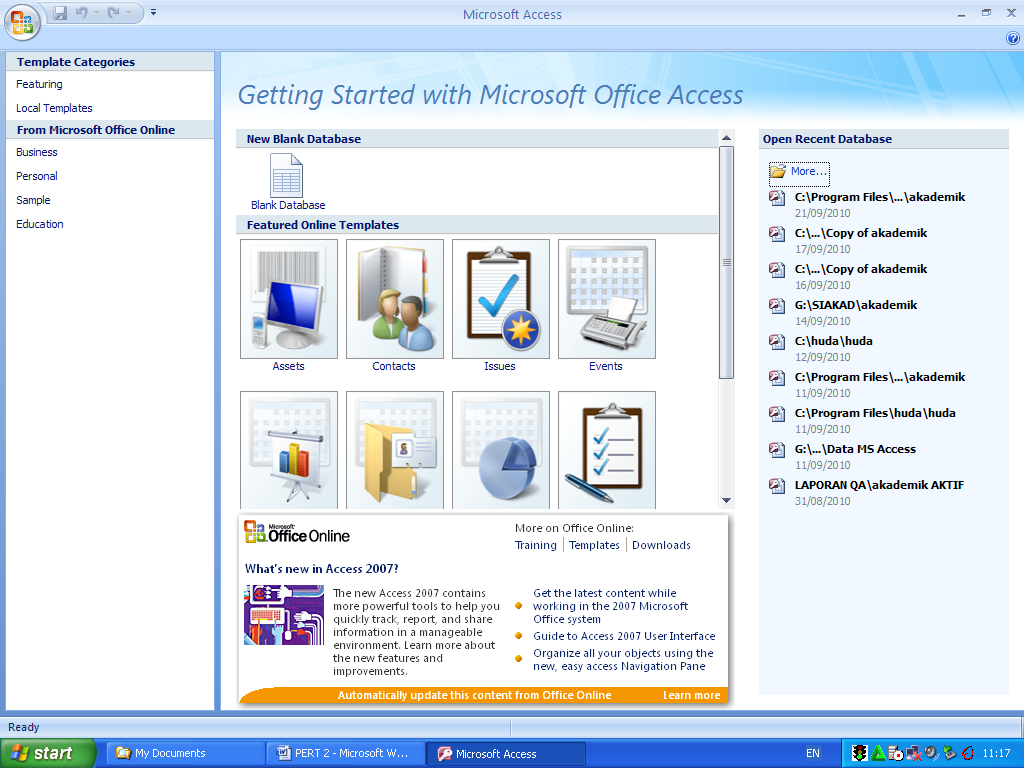 Pada File Name, Ketik perpustakaan  Klik Tombol Browse dan cari  Folder Anda untuk tempat menyimpan Database Ok Tekan Tombol create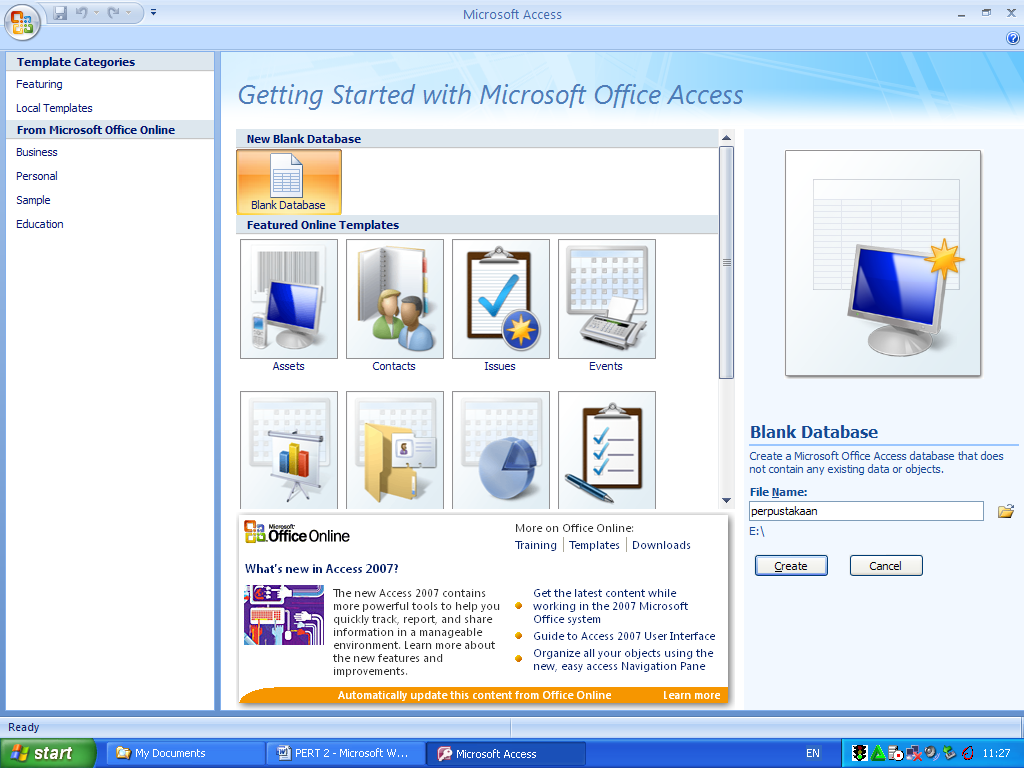 Klik Toolbar Simpan  Ketik Anggota, pada Table Name  Ok  Klik ToolBar Design View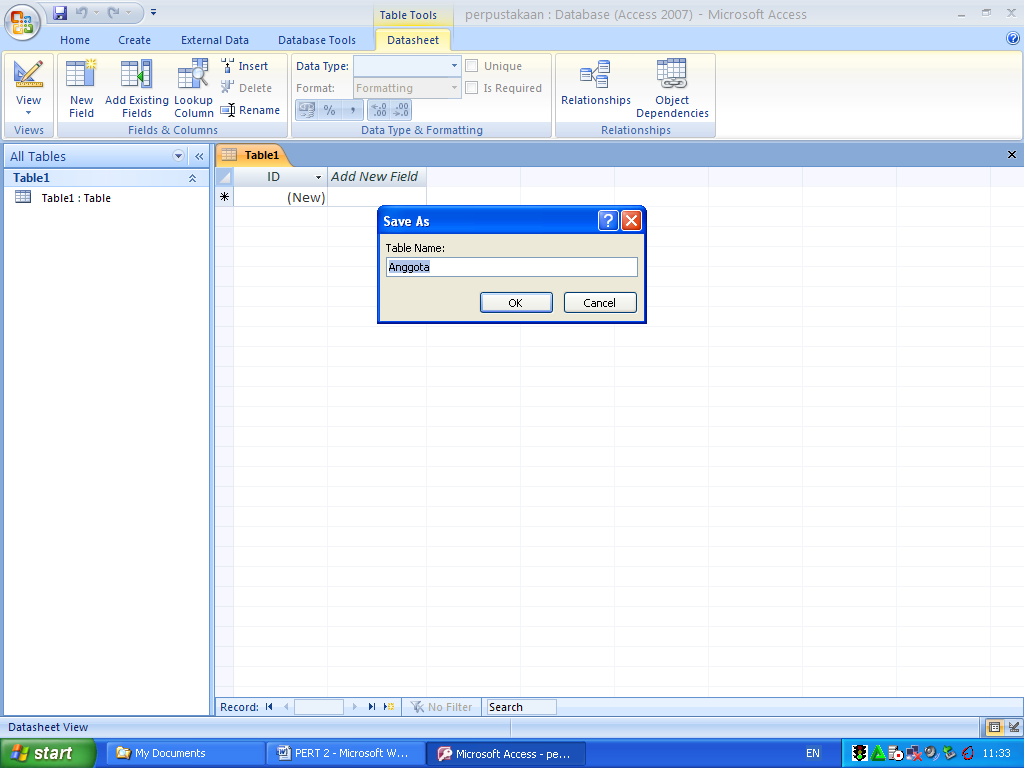 Buat Field Berikut: NoAnggota 	 Data Type = Text 	Field Size  =10Nama 		 Data Type = Text 	 Field Size =30Alamat		 Data Type = Text	Field Size  =50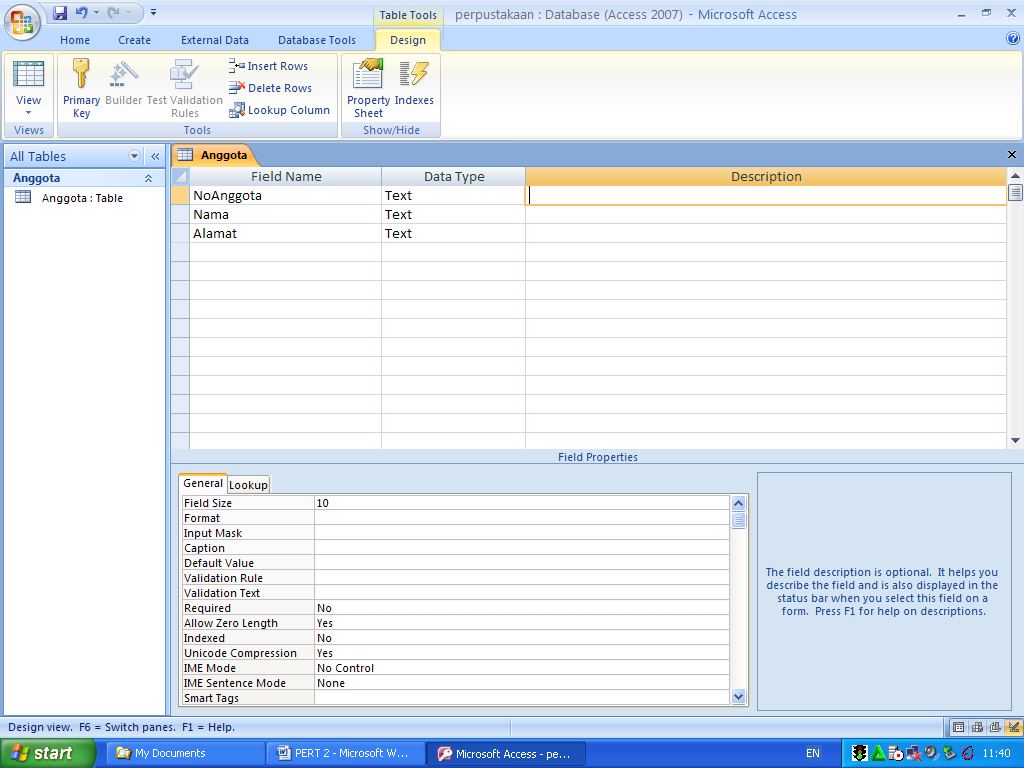 Simpan   Klik DataSheet  View untuk isi data, silahkan isi minimal 3 data  Close Microsoft Access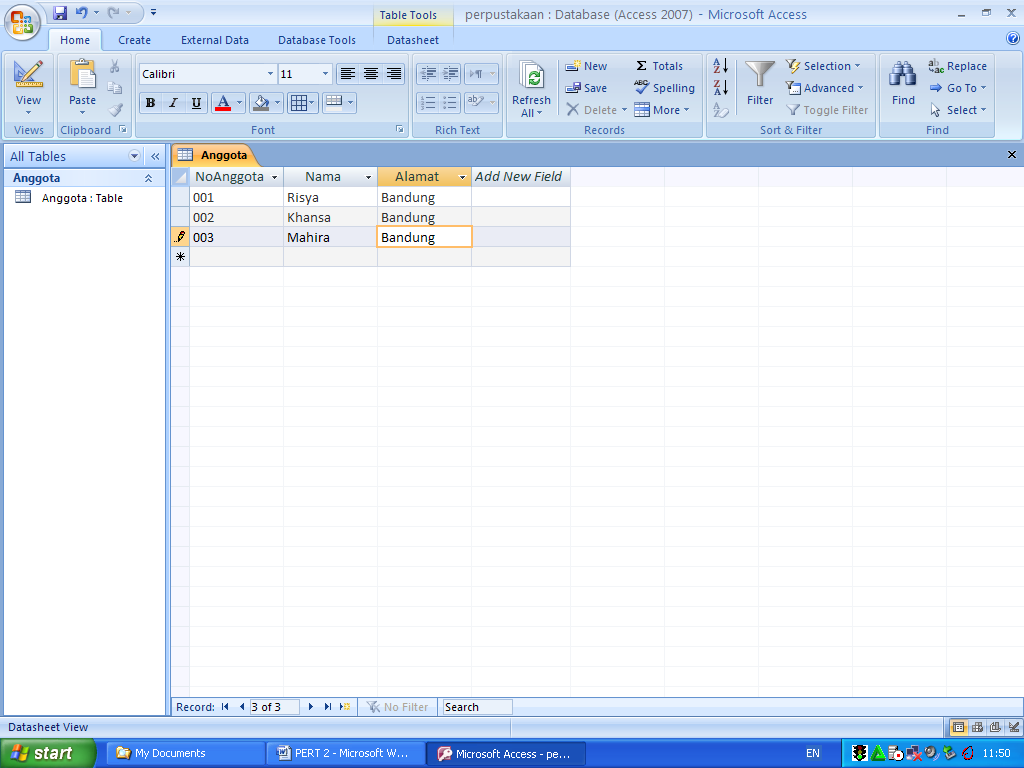 Membuat Data Source Name pada ODBCStart  Control Panel  Administrative Tools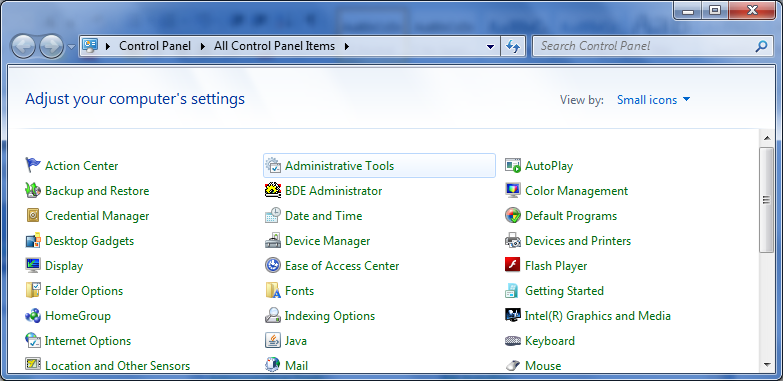 Pilih Data Sources (ODBC )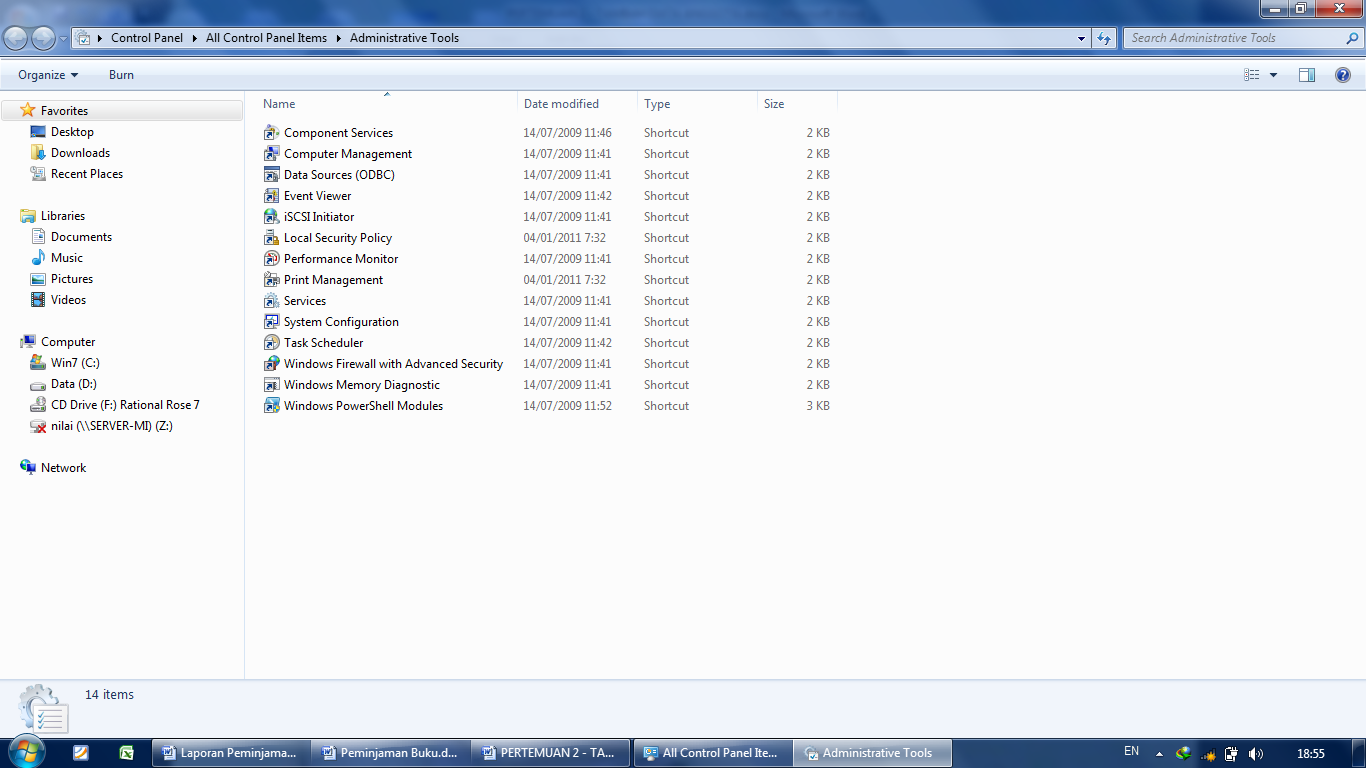 Pilih Add  Pilih Microsoft Access Driver (*.mdb, *.accdb) Finish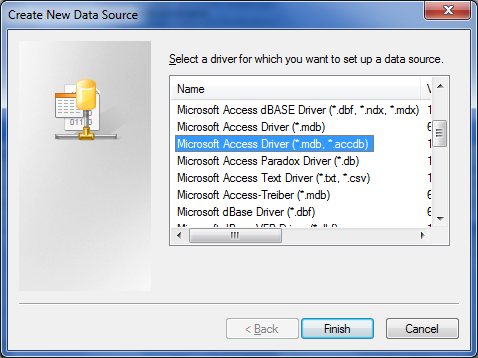 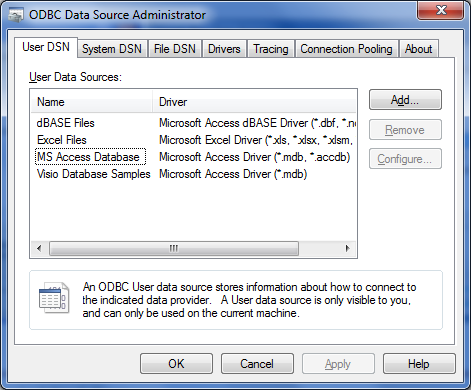 Ketik perpus_NIM Anda (Contoh : perpus_10508001) pada Data Source Name    Klik Tombol Select  Cari Database perpustakaan  pada Folder Anda, pilih perpustakaan.accdb (format 2007) atau perustakaan.mdb  Ok   Ok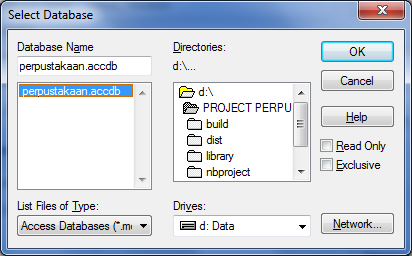 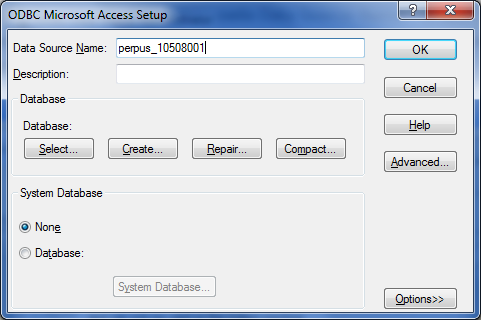 Hingga Muncul perpus_Nim Anda pada User DSN  Ok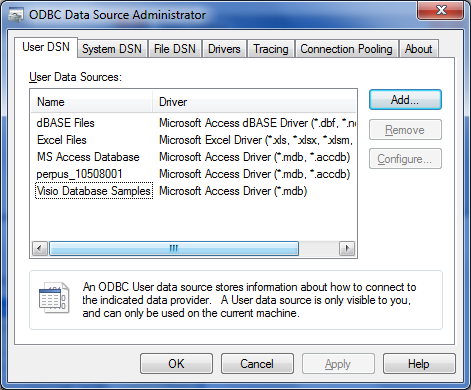 Program Input Data AnggotaBuat Project Baru dengan Nama PNim ( Contoh : P10508001 ) dan Buat JFrame dengan Nama FAnggota  dengan tampilan seperti berikut :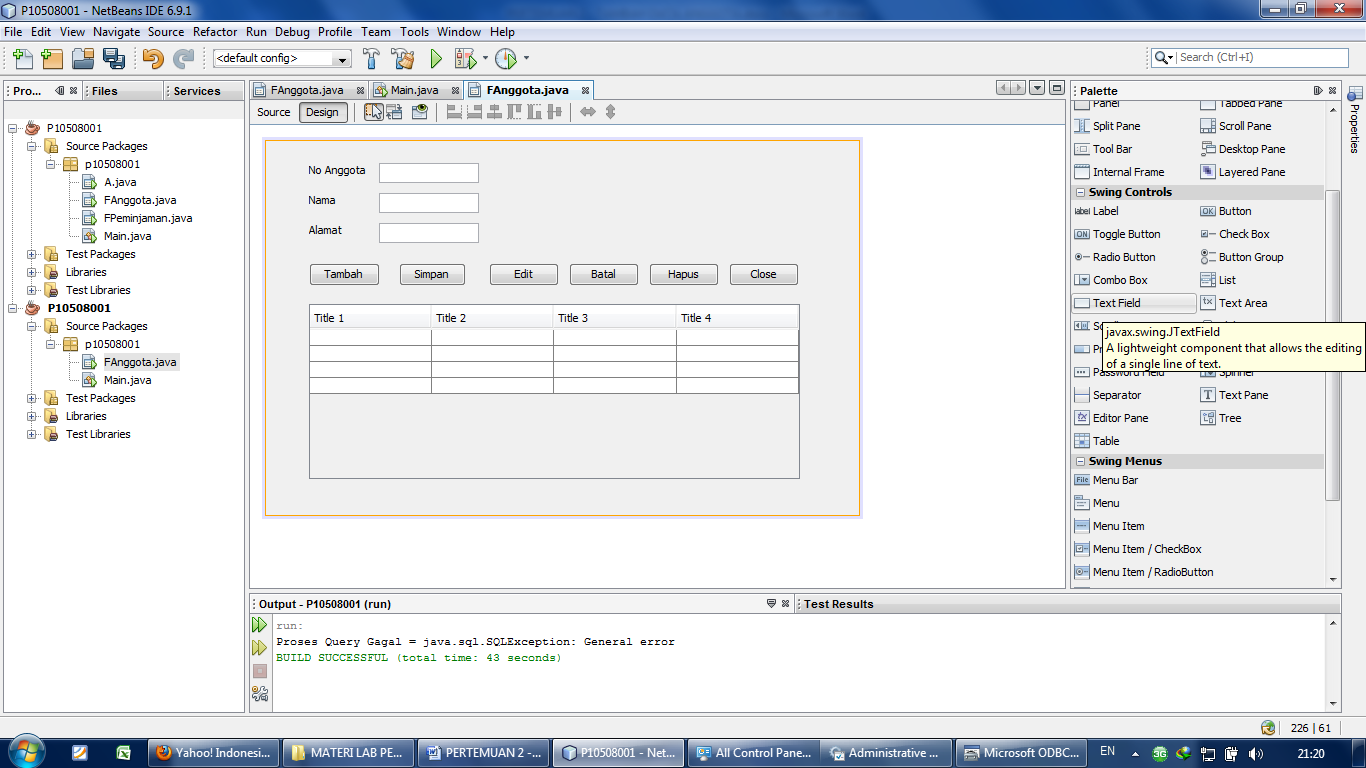  Buat Method getData();  [ ingat peraturan membuat method ]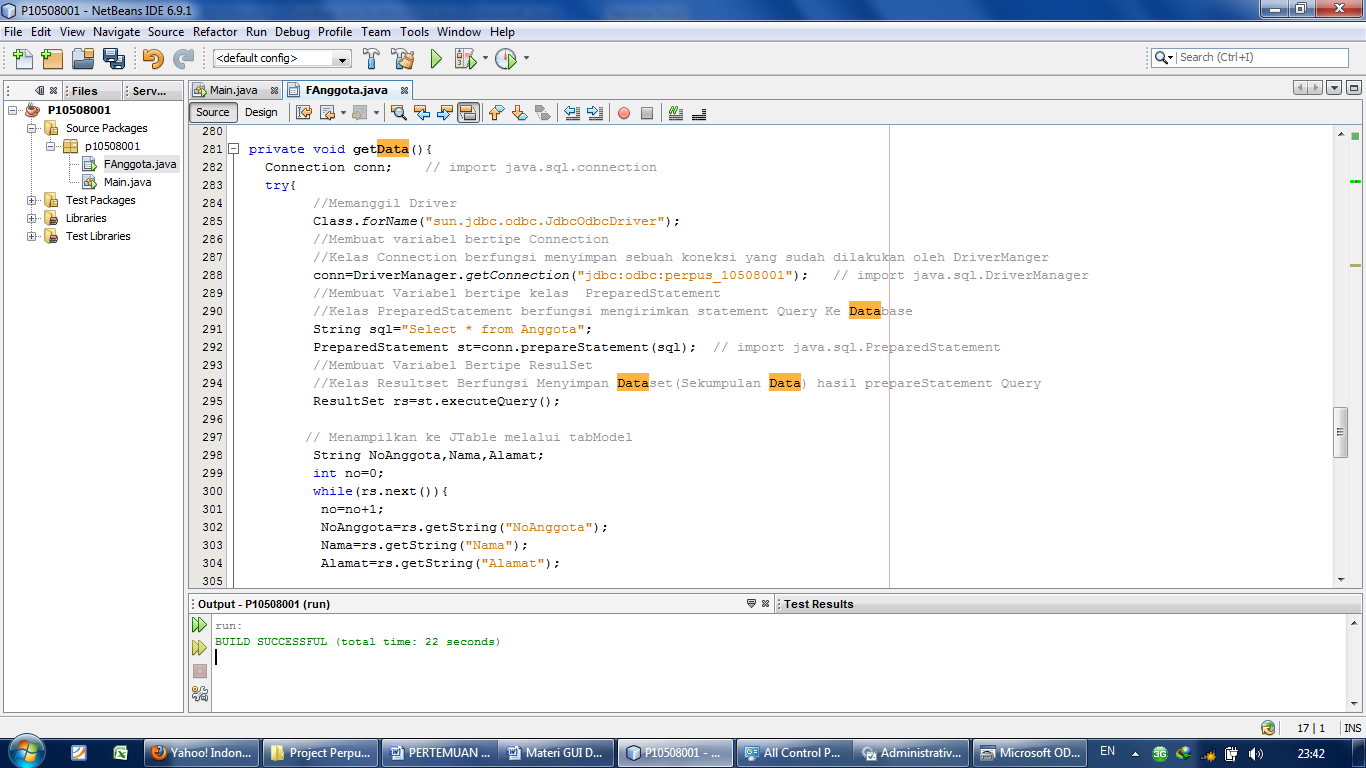 Source code-nya sebagai berikut :Buat Method setJTable();  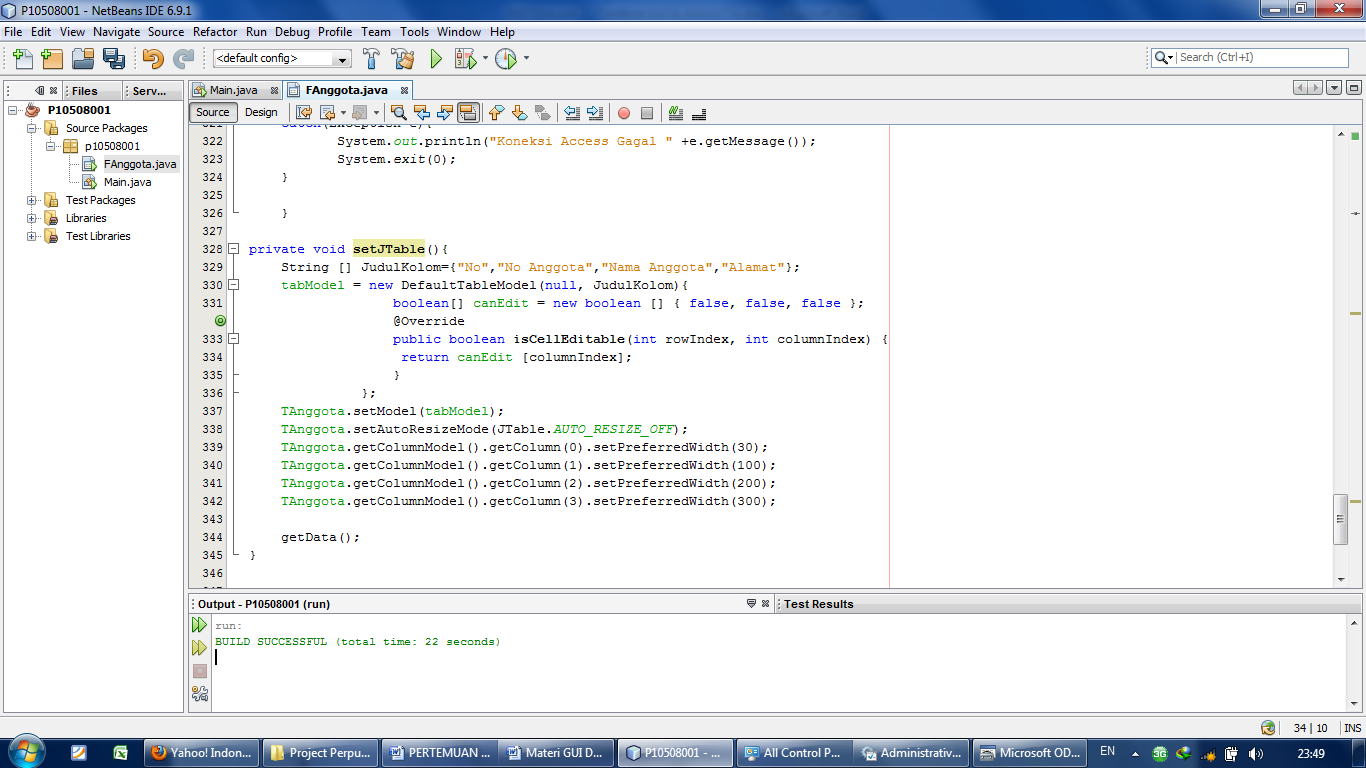 Source Code Lengkap Sebagai Berikut :Tambahkan perintah-perintah berikut pada FAnggota.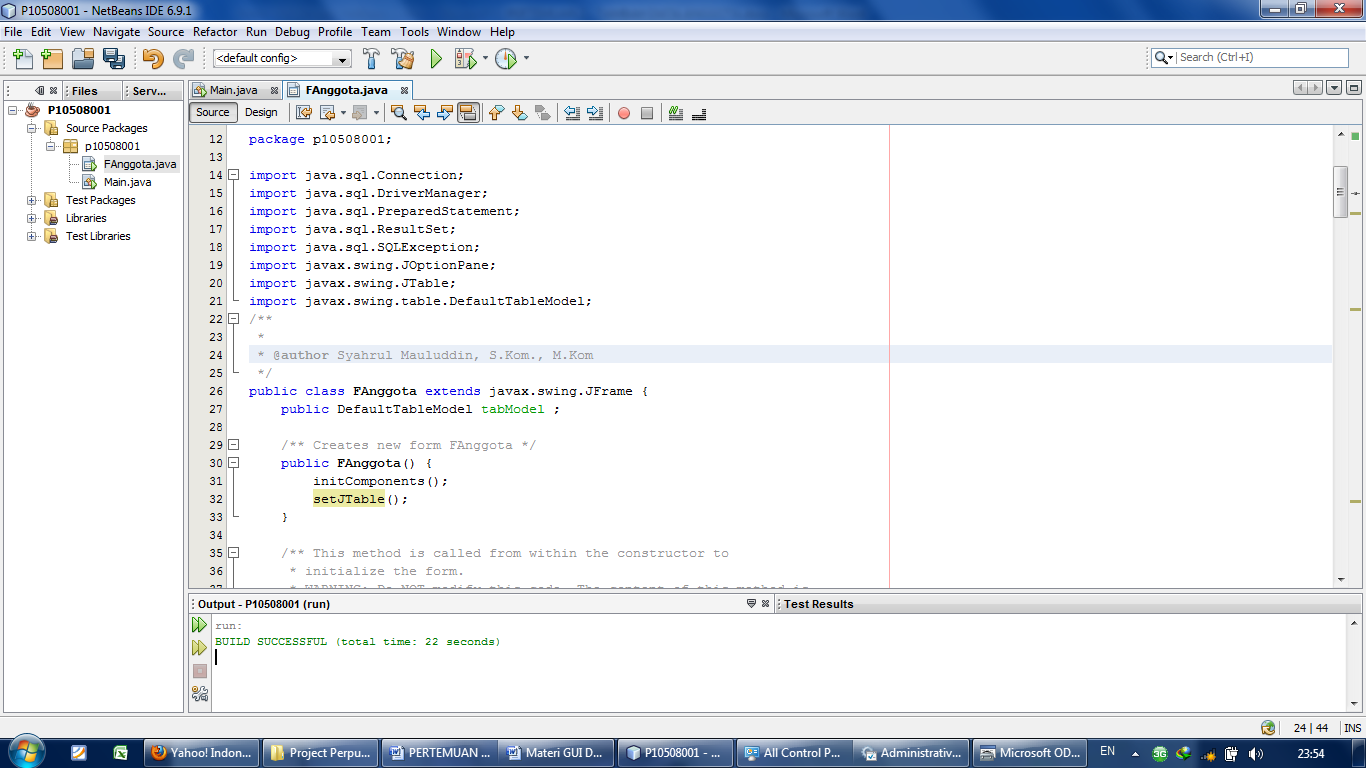 Klik Kanan pada Tombol Simpan  Buat Event actionPerformed 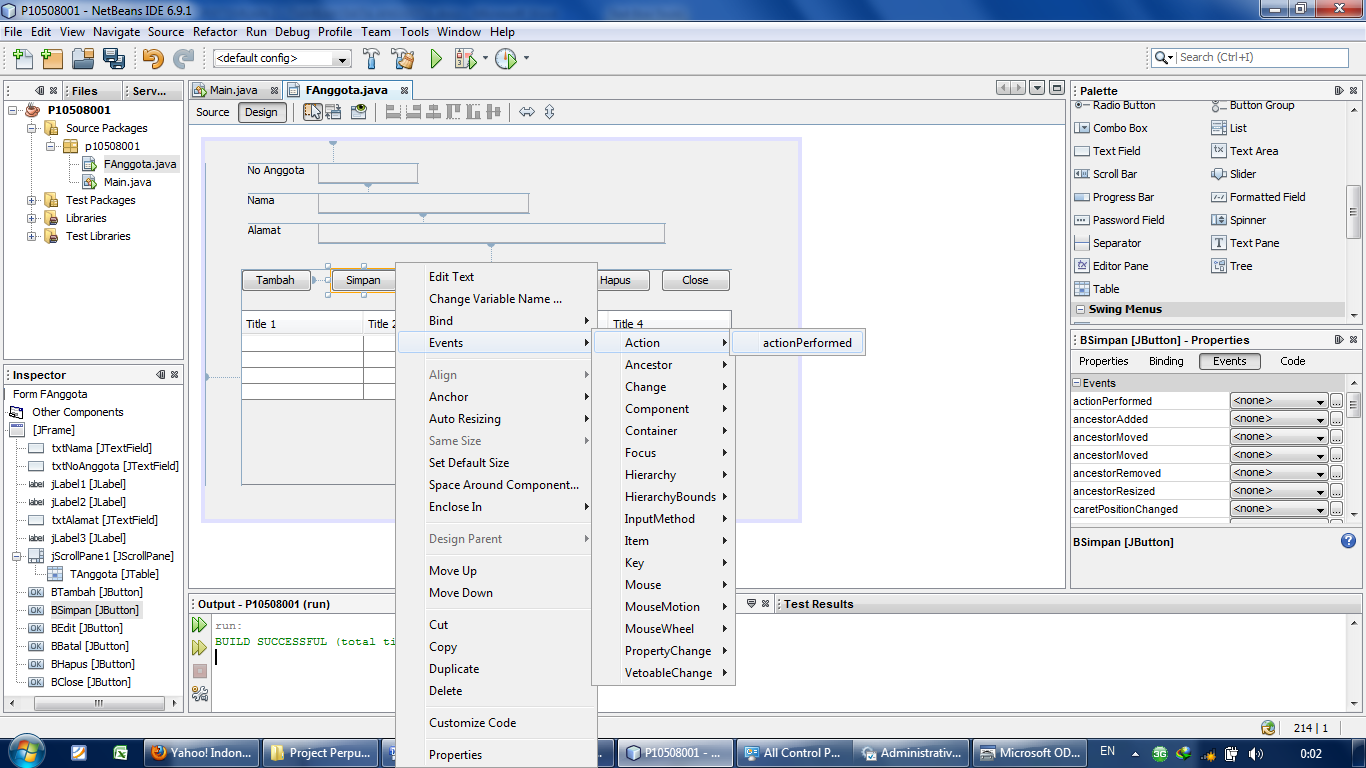 Masukan perintah berikut , sehingga Tombol Simpan berisi perintah seperti berikut :Run Program Anda, Coba Masukan data kemudian simpan.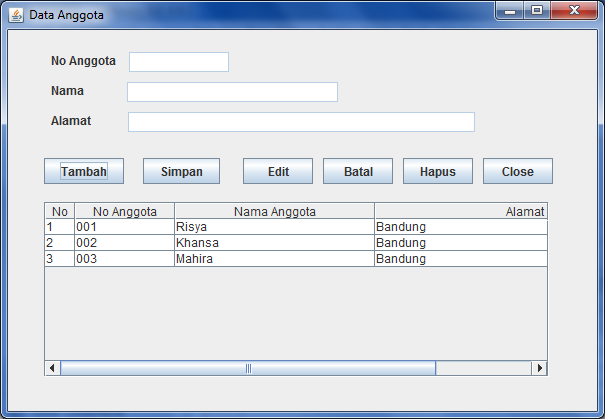 private void setJTable(){    String [] JudulKolom={"No","No Anggota","Nama Anggota","Alamat"};    tabModel = new DefaultTableModel(null, JudulKolom){                  boolean[] canEdit = new boolean [] { false, false, false };                  @Override                  public boolean isCellEditable(int rowIndex, int columnIndex) {                   return canEdit [columnIndex];                  }              };    TAnggota.setModel(tabModel);    TAnggota.setAutoResizeMode(JTable.AUTO_RESIZE_OFF);    TAnggota.getColumnModel().getColumn(0).setPreferredWidth(30);    TAnggota.getColumnModel().getColumn(1).setPreferredWidth(100);    TAnggota.getColumnModel().getColumn(2).setPreferredWidth(200);    TAnggota.getColumnModel().getColumn(3).setPreferredWidth(300);    getData();}